                                        FEU – Institute of Arts and Sciences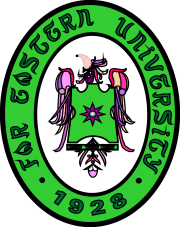 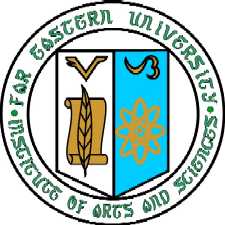 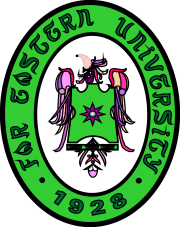 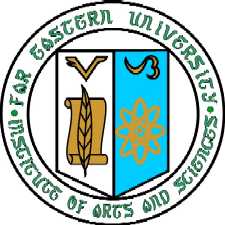 Department of CommunicationSTUDENT CONSULTATION FORM         FEU/QSF-IAS.46 Effectivity Date: February 01, 2011                    FEU – Institute of Arts and SciencesDepartment of CommunicationSTUDENT CONSULTATION FORM            FEU/QSF-IAS.46 Effectivity Date:  February 01, 2011Name of Student/s and SignatureName of Student/s and SignatureCourse/Subject CodeName of Student/s and SignatureName of Student/s and SignatureFacultyName of Student/s and SignatureName of Student/s and SignatureTimeStart:_________ End__________CONSULTATION CONCERNSConsultation RoomCurricular activities__ Thesis/Project__ Grades__ Requirements not submitted__ Lack of quizzes, assignments, etc__ Others (Specify)_____________Behavior-related__ Tardiness/Absences__ Rowdy behavior__ Dialogue with a party in conflict__ Family problem__ Others (Specify)___________Co-Curricular activities__ Make-up activities__ Reschedule of graded requirement__ Rehearsal__ Others (Specify)_____________Action/s Taken__ Advised to go to  __________________________________________ Concern already addressed__ For follow up on _________________________________________Remarks  _________________________________________________Action/s Taken__ Advised to go to  __________________________________________ Concern already addressed__ For follow up on _________________________________________Remarks  _________________________________________________Faculty’s SignatureAction/s Taken__ Advised to go to  __________________________________________ Concern already addressed__ For follow up on _________________________________________Remarks  _________________________________________________Action/s Taken__ Advised to go to  __________________________________________ Concern already addressed__ For follow up on _________________________________________Remarks  _________________________________________________Consultation Date Name of Student/s and SignatureName of Student/s and SignatureCourse/Subject CodeName of Student/s and SignatureName of Student/s and SignatureFacultyName of Student/s and SignatureName of Student/s and SignatureTimeStart:_________ End__________CONSULTATION CONCERNSConsultation RoomCurricular activities__ Thesis/Project__ Grades__ Requirements not submitted__ Lack of quizzes, assignments, etc__ Others (Specify)_____________Behavior-related__ Tardiness/Absences__ Rowdy behavior__ Dialogue with a party in conflict__ Family problem__ Others (Specify)___________Co-Curricular activities__ Make-up activities__ Reschedule of graded requirement__ Rehearsal__ Others (Specify)_____________Action/s Taken__ Advised to go to  __________________________________________ Concern already addressed__ For follow up on _________________________________________Remarks  _________________________________________________Action/s Taken__ Advised to go to  __________________________________________ Concern already addressed__ For follow up on _________________________________________Remarks  _________________________________________________Faculty’s SignatureAction/s Taken__ Advised to go to  __________________________________________ Concern already addressed__ For follow up on _________________________________________Remarks  _________________________________________________Action/s Taken__ Advised to go to  __________________________________________ Concern already addressed__ For follow up on _________________________________________Remarks  _________________________________________________Consultation Date 